İSTANBUL OKAN ÜNİVERSİTESİ LİSANSÜSTÜ EĞİTİM ENSTİTÜSÜTEZ YAZIM KURALLARIGirişIstanbul Okan Üniversitesi   Lisansüstü Eğitim Enstitüsü’ne bağlı anabilim dallarında hazırlanan Lisansüstü (Yüksek Lisans ve Doktora) tez ve projelerinin (bundan böyle tümü tez olarak adlandırılacaktır) yazımında ortak bir standardın olması zorunluluktur. Bu kılavuz, Lisansüstü Eğitim Enstitüsü’nde yapılan Lisansüstü çalışmaların tez yazım kurallarını içermektedir.Lisansüstü Eğitim Enstitüsün’ ne bağlı ana bilim dallarında ve programlarda hazırlanan Lisansüstü tezleri, tez danışmanının denetimi altında bu kılavuzda belirtilen esaslara uygun olarak yazılmalıdır. Tez hazırlamakla yükümlü öğrenciler bu prosedür  içinde ana hatları ile belirtilmeye çalışılan kurallara uymak zorundadır. Bu esaslarda belirtilmemiş olmak üzere veya danışmanın onayı ile, APA ve MLA gibi uluslar arası geçerliliğe sahip bir sistem de kullanılabilir.Baskı DüzeniKağıt Standartları, Cilt ve ÇoğaltmaHazırlanacak tezlerin yazım ve basımında “A4” (210x297 mm) standardı kağıt kullanılır. Ciltlenip kesim yapıldıktan sonra tezlerin son boyutları 205x290 mm olacaktır. 80-100 gramaj arası birinci hamur beyaz kağıt kullanılmalıdır. Tezin ön ve arka kapakları parlak beyaz kartondan hazırlanmalıdır. Çoğaltma, orijinal metnin özellikleri bozulmadan yapılmalı, kopyalar net ve okunaklı olmalıdır.Kağıt Kullanım AlanıTezde, her sayfanın sol kenarından 3,5 cm, sağ kenarından 2,5 cm., üst ve alt kenardan 3,0 cm boşluk bırakılmalıdır. Dipnotlar var ise, bu sınırlar içinde kalmalıdır. Tüm ilk sayfalardaki (Önsöz, İçindekiler, Sembol Listeleri, Kısaltmalar, Şekil Listeleri, Tablo Listeleri, Özetler, Bölümler, Kaynaklar, Ekler, Özgeçmiş vb. gibi) başlıklar, sayfa üst kenarından 5 cm aşağıya yazılmalıdır. Tez metninde kelime kesmesi yapılabilir; metin, sol ve sağ sınırlara göre hizalanmalıdır (justified). Kağıdın arka yüzü kullanılmamalıdır.Kullanılacak Yazı Karakteri, Satır Aralıkları ve Düzeni:Tezler, bilgisayar ortamında Windows işletim sistemi altında çalışabilen gelişmiş kelime işlem paket programları ile hazırlanmalıdır. Çıktılar, lazer ya da mürekkep püskürtmeli yazıcılardan alınmalıdır. Tezde elle ya da daktilo ile yapılmış düzeltmeler, silintiler, kazıntılar bulunmamalıdır. Daktilo ile tez yazımı ve nokta vuruşlu yazıcı çıktıları kabul edilmez. Tezde geçen tablolar, şekiller ve formüller bilgisayar ortamında oluşturulmalıdır. Bilgisayar ortamında oluşturulması mümkün olmayan şekiller, teknik resim ilkelerine göre çizilir, yazı ve semboller, şablonla yazılır. Bu tür şekillerde elle düzeltme yapılmaz.Yazı Karakterleri:Tezde kullanılacak yazı karakteri, 12 punto Times New Roman olmalıdır. Metin dik ve normal harflerle yazılır. Alt ve üst indislerin yazımında, düz yazı büyüklüğünden 2 punto daha küçük bir karakter kullanılmalıdır. Karakter boyutları ve aralıklar, tezin değişik yerlerinde farklılıklar gösterebilir. Böyle durumlar, ilgili kısımda belirtilmektedir. Koyu (bold) harfler, genellikle, başlıklarda kullanılır. Ancak bazı kelime veya cümlelerin üzerine dikkat çekilmek isteniyorsa bunlar koyu yazılabilir. Zorunlu hallerde yazı boyutu 1 veya 2 punto azaltılabilir.Satır Aralıkları ve DüzeniDüz Metinler, 1,5 aralıkla yazılır. Paragraflardan önce ve sonra aralık bırakılmaz. Fakat paragraf başları, 0,5 cm içeriden başlanmalıdır. Yazımda noktalama işaretlerinden (virgül, nokta, soru işareti, iki nokta üst üste, noktalı virgül, ...) sonra bir karakter boşluk bırakılmalıdır. Bir paragrafın ilk satırı sayfanın son satırı, paragrafın son satırı da sayfanın ilk satırı olarak yazılamaz. Sayfa sonundaki alt başlığı en az iki satır yazı izlemeli veya alt başlık yeni sayfada yer almalıdır.Başlıklar“ÖNSÖZ, İÇİNDEKİLER, SEMBOL LİSTESİ, KISALTMALAR LİSTESİ, ŞEKİL LİSTESİ, TABLO LİSTESİ, ÖZET, ABSTRACT, ANA BÖLÜM BAŞLIKLARI, KAYNAKLAR, EKLER ve ÖZGEÇMİŞ” Başlıkları birincidereceden başlık olarak adlandırılmaktadır. Dolayısıyla her birinin yazımına ilişkin ayrı açıklama yapılmayacaktır. TÜM BAŞLIKLAR, sola dayalı olarak yazılır.Yazı Karakteri:Bölüm no büyük harf ve 18 punto koyu; birinci dereceden başlıklar büyük harf koyu ve 14 punto Times New Roman ile yazılır. 2 nci derece, 3 ncü derece ve 4 ncü derece bölüm başlıklarında 12 punto koyu ve Times New Roman karakteri kullanılmalıdır. Birinci ve ikinci dereceden bölüm başlıklarının tümü büyük harf ile yazılırken; 3 ncü ve 4 ncü dereceden alt bölüm başlıklarında kelimelerin ilk harfleri büyük, diğerleri küçük harf olmalıdır. Daha alt iç başlıklar a, b…ayrımı ile italik veya normal olarak yazılır. Alt başlıklarda ve, veya, ile gibi bağlaçlar varsa, bunların tümü küçük harf olarak yazılmalıdır.Aralıklar:Birinci derece başlıklar, ilgili sayfanın üst kenarından 5 cm aşağıya ve sola dayalı olarak yazılır. Birinci derece bölüm başlığından sonra 18 punto(nk)’luk aralık bırakılır. İkinci derece başlıklardan önce 14 punto(nk), sonra 12 punto(nk), üçüncü ve dördüncü derece başlıklardan önce ise 12 punto(nk) boşluk bırakılır. Alt başlıklar, sayfanın son satırı olarak yazılamaz (en azından 2 satır daha sığdırılamıyor) ise başlık daha sonraki sayfada yer alır.Numaralandırma:Başlıklar, derecelerini belirtecek şekilde “ondalık sistem” ile numaralandırılırlar. Başlıklar bölüm numarası, kaçıncı başlık olduğu, hangi başlığın alt başlığı olduğuna göre numaralandırılmalıdır (1, 1.1, 1.1.1, ...) Başlıkların numaralandırılmasında 4’ten daha fazla derecelendirme yapılmamalı, daha alt ayırımlar (a.,b., c….) veya (i., ii., iii.,…) şeklinde yapılmalıdır. ‘BÖLÜM No’(bölüm numarası konacak, BÖLÜM 1 gibi). Rakam sıraları alt bölümlerinin derecelerini verecek şekilde düzenlenir: Örneğin: 1.2.3 Toplama Sürecinin Genel Yapısı (1.Bölümün 2 nci alt bölümünün 3 ncü alt bölüm başlığı gibi).Sayfa NumaralandırılmasıTezin “Kapaklar” kısmında sayfa numarası kullanılmaz, Önsöz, İçindekiler ile başlayan ve Bölüm 1’e kadar olan kısımlarda küçük romen rakamları (i, ii, iii, iv,…) ile, kalan kısımlarda ise küçük Latin rakamları(1, 2,  3, ….) ile sayfa numaralaması yapılır. Sayfa numaraları sayfanın alt-ortasına yazdırılacaktır. Projede her birinci dereceden bölüm başlığı, ayrı bir sayfaya yazılacaktır. Bölümlerin başlangıç sayfalarında sayfa numarası olacak ama yazdırılmayacaktır.Kaynak Gösterimi, Dipnotlar ve Denklemler Kaynak Gösterimi:Tez içerisinde, bir başka kaynaktan bir metin parçasının olduğu gibi alınması ‘alıntı’ olarakadlandırılmaktadır. Kaynaklardan hiç değiştirilmeden yapılan alıntılarda, bu alıntının bulunduğu cümle sonunda kaynağın gösterilmesi gerekir. Alıntı bir paragraf şeklinde ise kaynak paragraf sonunda belirtilir. Bu durumda paragraflar 6-7 satırı geçmemelidir. Ardışık iki paragraf aynı kaynaktan alıntı yapılarak yazılmışsa, söz konusu her iki paragraf sonunda da aynı kaynak belirtilmelidir. Kaynakları metin içerisinde göstermede, genel olarak, iki farklı yaklaşım kullanılmaktadır:“Numara ile Kaynak Gösterimi”“Yazar Soyadına Göre Kaynak Gösterimi”.O.Ü.S.B.E. tezlerinde, tez danışmanının önerisi doğrultusunda yukarıdaki yaklaşımlardan herhangi biri uygulanabilir. Kaynaklar, kaynaklar kısmında yazar soyadına göre alfabetik olarak sıralanır. Yazar soyadına göre kaynak gösterimi kullanılması durumunda, metin içinde kaynak, cümlenin veya paragrafın sonunda, (Long, 2005) şeklinde gösterilir. Kaynak birden fazla yazara ait olduğunda; a) yazar sayısı ikiise, yazar soyadları (Kaymaz ve Uluğ, 2006) şeklinde, b) yazar sayısı ikiden fazla ise ilk yazarın soyadı ve diğerleri,(Kıran vd., 2001) veya (Levi et al., 2003) şeklinde yazılır. Aynı yazara ait ve aynı yıl içinde yayınlanmış yayınlar, (Mutlu 1994a), (Mutlu 1994b) şeklinde yazılırlar.Alıntı içerisinde bir başka alıntı mevcut ise bu alıntıların çift tırnak (“…….”) arasında verilmesi gerekir. Alıntı içerisinde atlanılan (yazılmak istenmeyen) bölümler için (…) üç nokta sembolü kullanılmalıdır. Alıntılar tez yazarının kendi cümleleri ile ifade edilmiş ise tırnak işareti kullanımına gerek yoktur. Alıntının sonunda parantez içinde yazarın soyadı ve yıl belirtilir. Kaynaklardan hiç değiştirilmeden alınan tablo ve şekillerin açıklayıcı bilgilerinin sonunda, parantez içinde yazarın soyadı ve yılı ayrıca belirtilir. Örneğin; Şekil 4.1 Tedarik Zinciri Yönetimi (Long, 2005). İnternet sayfalarından yapılan alıntılar için, alıntı sonuna örnekte belirtildiği gibi “WEB” kelimesi ve belirleyici numaradan oluşan kod ve yıl parantez içinde eklenmelidir. Örneğin; (WEB_1, 2006), (WEB_12, 2006)Eğer tezin herhangi bir sayfasında, daha önceki sayfalarda yer alan, tablo, şekil veya bölüme atıfta bulunulmak isteniyorsa parantez içinde ve bakınız anlamına gelen “(Bkz: Şekil No., Tablo No., Başlık No.,)” kısaltması kullanılabilir.Dipnotlar:Metin içerisinde ihtiyaç duyulan bazı açıklamalar, dipnot şeklinde sayfanın en altında verilebilir. Dipnotun ilgili olduğu kısım metin içinde üst simge (1) veya aynı sayfa içinde birden fazla dipnot ihtiyacı varsa (2), (3) vb., rakamlar ile belirtilir. Dipnotlar, konuyu ve dikkatleri dağıtmayacak şekilde kısa ve öz olmalıdır. Uzun açıklamalar, şekil ve tablolar Ekler’e konmalıdır. Dipnotlar, sayfa içindeki ana metinden 18 punto(nk) aralık bırakıldıktan sonra, soldan sağa sayfanın ortasına kadar çizilen sürekli bir ince çizgi ile ayrılmalıdır. Sayfanın altında bırakılması gereken 2,5 cm’lik boşluğa taşılmamalıdır. Dipnot çizgisi ile Dipnot işareti ve aynı satırda onu izleyen dipnot metni arasında 1 tam aralık bırakılmalıdır. Dipnotlar, 10 punto ile yazılmalıdır. Dipnotun yazımında, 1 tam satır aralığı kullanılmalıdır.Denklemler:Denklemler, metin içinde tezdeki anlatıma uygun olarak yerleştirilmelidir. Metindeki anlatımdan denklemlere geçiş, mantıksal bütünlüğü bozmayacak ve imla kılavuzu kurallarına uyacak şekilde yapılmalıdır. Denklemlerde kullanılan semboller, ilk geçtikleri yerlerde denklemlerin altında, tanımlanmalıdır. (Örneğin: i ; faiz oranı, Ch ; elde bulundurma maliyeti, ¥ : sapma). Denklemlerdeki semboller, Sembol Listesi’nde verilenler ile aynı olmalıdır. Denklemler, 12 punto Times New Roman ile yazılmalıdır. Denklemler, metinle aralarında üstte ve altta 12’şer puntoluk boşluk kalacak şekilde yerleştirilirler. Denklemlerin numaralanması ilgili bölüm içinde sıra numarası ile yapılır. Numaralandırma ilk rakam (eklerde harf olacak şekilde) bölüm numarasını, ikinci rakam denklemin o bölüm içerisindeki sıra numarasını gösterecek şekilde [( 1.1 ), ( 1.2 ), ( 2.1), ( 2.2 ), (A.1),(A.2) vb] yapılmalıdır. Gerekiyorsa aynı denklemin alt ifadeleri ( 1.1a ), ( 1.1b ) şeklinde numaralandırılabilir. Numaralandırmanın koyu yazılması isteğe bağlıdır; ancak, hangi tür seçilirse tüm metinde aynı tür sürdürülmelidir. Denklem numaraları, denklem bitimine ve ilgili satırın en sağına yazılır.AnlatımTezlerde yazım (imlâ) ve noktalama bakımlarından Türk Dil Kurumu'nun Îmlâ Kılavuzu'na ve Türkçe Sözlük'e uyulur. Ancak, akademik literatürde genel kabul görmüş ifadeler-kavramlar-tanımlamalar da kullanılabilir. Türkçe tam karşılığı bulunmayan yabancı dildeki kelimelere verilen Türkçe karşılıklar, karışıklığa meydan vermemesi için yabancı dildeki karşılığı parantez içinde ve ilk kullanıldığı yerde verilir. Anlatım, üçüncü şahıs anlatımı ile; kısa ve öz cümlelerle yapılmalıdır.Tez Yazım DüzeniLisansüstü Eğitim Enstitüsü’ne teslim edilecek tezlerin içerik açısından yapısı aşağıdaki gibi düzenlenmelidir:KapaklarDış Kapakİç KapakÖn SayfalarKabul ve Onay SayfasıÖnsöz (isteğe bağlı)Teşekkür Sayfası (isteğe bağlı)İçindekilerTürkçe Özetİngilizce Özet (Summary)SembollerKısaltmalarŞekil ListesiTablo ListesiTez MetniBölüm 1 [Giriş ve Amaç]Bölüm 2 [Genel Bölüm (Genel Bilgiler; Kaynak Bilgilerin İrdelenmesi)]Bölüm 3…. [Tez Çalışmaları (Araştırma Yöntemi; Araştırma	Araçları; Yapılan Çalışmalar)] Bölüm Son [Sonuç ve Öneriler]KaynaklarEklerÖzgeçmişDış Kapak Sayfasının DüzenlenmesiTezin en dışındaki kapak olup beyaz kartondur (≈ 240 g /m2). Tez kapak sayfasının kullanım alanı, “2.2 Kağıt Kullanım Alanı” kısmında verilen kullanım alanı ile aynıdır. Yazı karakteri olarak Times New Roman yazı karakteri kullanılmalıdır. Dış kapak, Ek 1a, 1b veya 1c ‘de görüldüğü gibi düzenlenecektir. Kapakta yazılması istenen tüm bilgiler, Bölüm 2.3’de belirtilen sayfa düzenine göre düşey orta eksene göre simetrik yatayda ortalanarak yazılmalıdır. Dış kapak sırtına, en üste öğrencinin adı soyadı, altına tezin adı, lisansüstü tezi türü (Y.Lisans, Doktora veya Dönem Projesi), Programı ve yılı (en alt) düşey olarak yukarıdan aşağıya yazılır.TEZ KAPAĞI SIRT YAZISI ÖRNEĞİ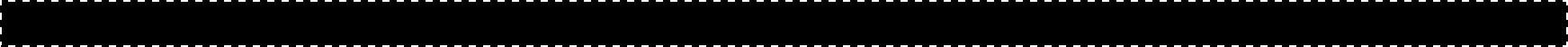 Alt	ÜstKabul ve Onay Sayfasın DüzenlenmesiKabul ve onay sayfası, dış kapaktan sonra gelir ve normal 1.nci hamur (≈ 90 g /m2) kağıt olmalıdır. Kabul ve onay sayfası, Ek 3 ‘te görüldüğü gibi düzenlenecektir.İç Kapak Sayfasının Düzenlenmesiİç kapak, dış kapaktan sonra gelir ve normal 1.nci hamur (≈ 90 g /m2) kağıt olmalıdır. İç Kapak, Ek 3a, 3b veya 3c ‘de görüldüğü gibi düzenlenecektir. İç Kapakta yazılması istenen tüm bilgiler, Bölüm 2.3’de belirtilen sayfa düzenine göre düşey orta eksene göre simetrik yatayda ortalanarak yazılmalıdır. Dış kapaktan farklı olarak Öğrenci Enstitü numarası ilave edilir.ÖnsözÖn sayfalardaki tüm başlıklar 18 Punto siyah olup, sola dayalı olarak yazılır. Önsöz bir veya tercihen yarım sayfayı geçmez. Önsöz, yazarın teknik olarak çalışma raporuna koyamadığı ama söylemek istediği şeyleri, çalışmaları sırasında karşılaştığı zorlukları ve problemleri, çalışmanın amacını ve önemini, bölümlerin kısa tanıtımını ve benzeri konuları içerebilir. Tezi destekleyen kurumlara ve yardımcı olan kişilere burada teşekkür edilebilir. Tez çalışması, bir proje kapsamında veya bir kuruluşun desteği ile gerçekleştirilmişse; projenin ve ilgili kuruluşun adı da bu bölümde belirtilmelidir. Önsöz metninin altında, sağa dayalı olarak tezi hazırlayanın adı ve soyadı, sola dayalı olarak ay, yıl biçiminde tarih (Örneğin Ocak, 2007) yazılır.İçindekilerTezin içinde var olanların başlık ve sayfa numaraları ile bir bütün olarak verildiği kısımdır. İçindekiler,  Ek  4 ’teki örneğe göre düzenlenmelidir. Bu kısımda 1 nci dereceden başlıklar 14 punto; diğer başlıklar 12 punto ile yazılır. Birinci ve ikinci dereceden başlıklar büyük harf (koyu), üçüncü dereceden başlıklar, kelimelerin ilk harfleri büyük olmak üzere küçük harf (koyu), dördüncü dereceden başlıklar, kelimelerin ilk harfleri büyük olmak üzere küçük harf normal olarak yazılır. Alt başlıklar önceki başlığa göre üç kolon sağdan başlar. Birinci derece başlıklardan önce ve sonra çift satır, ikinci dereceden başlıklardan önce ve sonra tek satır aralık bırakılır. Üçüncü ve dördüncü derece başlıklardan önce ve sonra sıra dışı aralık bırakılmaz.Türkçe ve Yabancı Dilde ÖzetlerÖzet, tezin kısaltılmış şeklidir ve yapılan çalışmayı özetlemelidir. Burada amaç konunun önemini veya amacını anlatmak değildir. Tezin amacını, tez çalışmasında kullanılan yöntemleri, bulgu ve sonuçları içerecek şekilde genelde tek paragraflık bölümlerden oluşur. Özetlerde (Ek 5 ve 6), tezde ele alınan problem kısaca tanıtılarak kullanılan yöntemler, ulaşılan sonuçlar ve getirilen yenilikler belirtilir.  Özet metni, tez adının (14 p koyu) altına yerleştirilir. Özetler, 200 kelimeden az olmamak koşuluyla, 1-2 sayfa uzunluğunda olmalıdır (en fazla 1000 kelime). Özetlerde,”yapılmıştır; yapıldı; gözlenmiştir; gözlendi” gibi geçmiş zaman kipleri kullanılır. Geniş zaman kipleri, “yapılır, gözlenir” gibi, kullanılmaz. Özetlerde kaynak verilmez. Özet, bulguların en kısa yolla ifadesi sırasında çok gerekmedikçe, denklem ve özellikle şekil ve tablo içermez. Özette yaygın olarak kullanılan kısaltmalar (TÜFE, EVA vb) kullanılabilirse de genelde kısaltmalar kullanılmaz. Yabancı dilde özet (Ek 6), Türkçe özetin (Ek 5) karşılığı olmalıdır. Özet metninin üstüne tez adı, altına ise tez adı ile ilgili anahtar kelimeler (en fazla 5 adet) ve Tarih sola dayalı olarak belirtilir.Semboller ve KısaltmalarTez içerisindeki sembol ve kısaltmalar, ayrı sayfalarda olmak şartıyla liste halinde verilir. Sembol ve indisler ile kısaltmalar, alfabetik sırada listelenirler. Semboller listesinde, sembollerin anlamları yanı sıra birimleri de verilecektir. Sembol ve Kısaltmalar listeleri, Ek 7 ve Ek 8 ‘de gösterildiği gibi düzenlenir. Düz yazılar, 12 punto, 1 tam satır aralığı ile yazılır. Semboller ve kısaltılmış kavramlar sola dayalı olarak 12 punto ve koyu olarak yazılır. Sayfanın üst ortasına kağıdın üstten 5 cm aşağısına büyük koyu harflerle 18 punto SEMBOLLER/SYMBOLS (veya SEMBOL LİSTESİ) veya KISALTMALAR/ ABBREVIATIONS(veya KISALTMA LİSTESİ) başlıkları yazılır.Metin İçinde Sembol ve Kısaltmaların Düzenlenmesi:Denklem, bağıntı ve formüllerde kullanılan semboller, farklı büyüklüklere ait olacak şekilde düzenlenmelidir. Tez boyunca bir sembol yalnızca bir büyüklüğe ait olmalıdır. Her sembol, metinde ilk geçtiği yerde tanımlanacaktır. Tez içerisinde çok kullanılan, birden fazla sözcükten oluşan terimler için başharfleri kullanılarak kısaltma yapılabilir. Yapılan kısaltmalar, ilk geçtiği yerde parantez içerisinde, yalnızca bir kez açıklanır.Yazı karakteri:Sembol ve kısaltmalarda 12 punto karakter kullanılmalıdır. Alt ve üst indisler de ise 10 puntokullanılmalıdır, zorunlu hallerde 8 puntoya kadar inilebilir.Şekil ve Tablo ListeleriTez içerisindeki şekil ve tablolar, ayrı sayfalarda olmak şartıyla liste halinde verilir. Şekil ve Tablo listeleri, numaralarına göre, Ek 9 ve 10’daki gibi düzenlenir. Düz yazılar, 12 punto, 1 tam aralık ile yazılır. Sayfanın üst ortasına üstten 5 cm aşağıya 18 punto koyu ŞEKİL LİSTESİ (LIST OF FIGURES) ve TABLO LİSTESİ (LIST OF TABLES) başlıkları konur.Metin İçinde Şekil ve Tabloların Düzenlenmesi:Tezde geçen tablolar, şekiller ve formüller bilgisayar ortamında oluşturulur. Bilgisayar ortamında oluşturulması mümkün olmayan şekiller, teknik resim ilkelerine göre çizilir, yazı ve semboller, şablonla yazılır. Bu tür şekillerde elle düzeltme yapılmaz.Yerleştirme:Tablolar ve şekillerin, sayfa düzeni esaslarına uymak şartı ile metinde ilk söz edildikleri yerden sonra olmak üzere, mümkün olduğu kadar yakına ve kullanım alanı içine uygun şekilde yerleştirilmesi gerekmektedir. Birden fazla tablo veya şekil aynı sayfaya yerleştirilebilir. Ancak iki sayfadan daha fazla sürekli tablo veya şekil verilmez. Bu tür tablo veya şekiller, gerektiğinde eklerde verilebilir.Numaralama:Tablo ve şekiller, ilk rakam bölüm numarası, ikinci rakam tablonun veya şeklin bölüm içindeki sıra numarası olmak üzere, "Tablo 1.3","Şekil 4.2" şeklinde; eklerde ise ilk sembol ek sembolu, ikinci sembol şeklin ekteki sıra numarasını gösteren rakam olmak üzere "Tablo A.l", "Şekil B.3" biçiminde sıra ile numaralandırılır. Tezde verilen grafik ve resimler de şekil kabul edilerek numaralandırılmalıdır.İsimlendirme ve Açıklama:Her şeklin numarası ve açıklaması, şeklin altına; her tablonun numarası ve açıklaması ise tablonun üstüne yazılır. Şekil ve Tablo yazısının baş harfleri büyük olmalıdır (Şekil 2.2, Tablo 2.2 gibi). Tablo yazısı sola dayalı (align left), şekil yazısı ortalanmış (center) olmalıdır. Şekil ve Tablonun ismi, 10 punto ve baş harfleri büyük ve düz yazı olmak üzere yazılır. İki sayfaya yerleştirilen tablo ve şekillerin ikinci sayfalarında tablo ve şekil numaralarından sonra “Devam” ibaresi yazılmalıdır. Tablolarda düşey çizgilerin sayısı asgari düzeyde tutulur. Tablo ve Şekillerde gerekli açıklamalar (dipnotları), tabloda veya şekil üzerinde gerekli yerlere (1) veya (2) veya (1) veya (2) gibi işaretleme yaparak tablo ve şekilden hiç bir şekilde ayrılmayacak şekilde yerleştirilir. Bu açıklamalar, Tablo bitimine, en alt çizginin altına gelecek şekilde ve sola dayalı konur. Bir satırdan daha fazla olan açıklamalar, birinci satır başı hizası korunarak yazılmalıdır. Şekillerdeki açıklamalar şekil başlığının yanına, aynı paragrafa yerleştirilmelidir.Yazı karakteri:Tablo ve şekil iç yazılarında 10 punto Times New Roman kullanılmalıdır. Zorunluluk hallerinde, 8  puntoya kadar yazılar küçültülebilir.Aralıklar:Ana metin kısmı ile tablo yazısı veya şekil yazısı arasında, 12 punto boşluk bırakılmalıdır Tablo üst yazısı ile tablo arasındaki boşluk, 6 punto; şekil ile şekil alt yazısı arası boşluk 6 punto olmalıdır. Bir satırdan daha fazla olan açıklamalardaki boşluk 6 punto olmalıdır.Tez Metninin HazırlanmasıTez metni olarak adlandırılan kısım, Bölümler (Ek 11) ‘da görüldüğü gibi oluşturulmalıdır. Aşağıda verilen Ana Bölümler, tezin kendi düzeni içinde Alt Bölümler içerebilirler. Bölümlerin ve Alt Bölümlerin numaralandırılması, üst numaralandırmayı izleyen Arap rakamları ile yapılır (1.1.1. gibi.,). Tez metni bölümlerinde sayfa sınırlaması yoktur.BÖLÜM 1 GİRİŞ ve AMAÇBu bölümde tez konusu ile ilgili giriş ifadeleri yer alır. Konuya hazırlayıcı nitelikteki kısa bilgiler verilir. Tez çalışmasına olan gereksinim nedenleri ile ortaya konarak çalışmanın amacı açık bir şekilde belirtilir. Bu bölüm genellikle iki sayfayı geçmez.BÖLÜM 2 GENEL BİLGİLERBu bölümde tez konusu ile ilgilenenlerin bilmesi gereken ön bilgiler düzen içinde verilir. Bölüm, alt bölümlere ayrılabilir. Örneğin, 2.1. Genel Bilgiler; 2.2. Teorik Yaklaşımlar; 2.3. Literatür Araştırması gibi.,Genel Bilgiler ve Teorik Yaklaşımların yer aldığı bölümlerde ele alınan sorunun genel yapısı, çözüm için mevcut yaklaşımlar ayrıntılı olarak sunulur.Literatür Araştırması,, ele alınmış olan konuya ilişkin geçmişte yapılmış olan çalışmaların tarihsel akış içinde izlenmesine ve bulguların tartışılmasına izin verecek şekilde yapılır. Konu ile ilgili ön irdeleme ve değerlendirmeler bu alt bölümde yapılır ve gerekiyorsa tezin amacı bir daha tekrarlanır.BÖLÜM 3 ila N-1 TEZ ÇALIŞMALARI (Metodoloji / Yöntem)Bu bölümlerde tez çalışmaları, bir düzen içinde sunulur. Bölümler, çalışmanın amaç ve kapsamına göre:3. Araştırma Yöntemi; 4. Araştırma Araçları ; 5. Yapılan Çalışmalar şeklinde isimlendirilebilir. Araştırmanın niteliğine göre bu isimlendirme değiştirilebilir. Ancak, tezin bu bölümleri, rahat anlaşılabilir  bir şekilde planlanmalıdır. Gerekiyorsa, şekil ve tablolar bu bölümde verilir. Yapılan çalışmaların, amaca ulaşan adımlara benzer sıra ile sunulmasında fayda vardır. Adımlar kendi içinde daha ileri alt bölümler olarak numaralandırılır 3.1.2.1 gibi. Araştırma Yöntemi bölümünde, araştırma kullanılan yöntem veya yöntemler anlatılır. Bu bölümü okuyan kişi araştırmanın adımlarını net olarak  anlayabilmelidir. Yöntem(ler), gerekirse şematize edilebilir.Araştırma Araçları bölümünde kullanılan cihaz ve ekipman ile bilgisayar programları listelenir. Buaraçların isim ve özellikleri verilir.Yapılan Çalışmalar bölümünde araştırma sırasında yapılan deneysel ve teorik çalışmalar bir düzen içinde sunulur. Denemeler veya işlemler, ürünler veya bulgular kendi içlerinde numaralanabilir ve metin içinde bu numara ile atıfta bulunulabilir. Bu numaralama, genellikle romen rakamı ile parantez içinde  siyah dizgi ile yapılır. Bu şekilde bu numaraların metin içinde verilen kaynak no.ları ile karışmasının  önüne geçilir. Romen rakamı ile yapılmış deneme, ürün veya bulgu numaraları tüm tez boyunca aynı olmalıdır.Önemli görülen ara sonuçlar özellikle belirtilir ve daha sonraki adımların gerekçelerine dikkat çekilir.Yapılan Çalışmalar Bölümü, tez konusunun niteliğine, ayrıntısına bağlı olarak birinci dereceden bölümlere ayrılabilir. Bütün birinci dereceden bölümler, ihtiyaca bağlı olarak alt bölümlere; alt bölümler de daha alt bölümlere ayrılabilir. Tez de bölüm ve alt bölümlerin belirlenmesinde gereksiz ayrıntıya girilmemelidir. Bölüm ve alt bölümler arasında mantıksal bir bütünlük olmalıdır. Dördüncü dereceden daha alt derecede bölümleme yapılamaz.BÖLÜM N : SONUÇ ve ÖNERİLERBu bölüm, “Yapılan Çalışmalar” bölümünde ortaya çıkan verileri derler ve tartışmaya hazır hale getirir. Tezde ulaşılan sonuçlar açık ve özlü olarak verilir. Gerekirse sonuçlar maddeler halinde yazılabilir vearalarındaki ilişkiler verilebilir. Bu bölümde yapılan çalışmalarda elde edilen bulgular tartışılarak değerlendirilir. Gerekiyorsa Tartışma, Değerlendirme ve Öneriler olmak üzere üç alt bölüm de yazılabilir.Tartışma alt bölümünde bulgular tartışılır ve tez çalışmasının ele aldığı konuların açınımına veya çözümüne getirdiği yenilikler ortaya konulur.Değerlendirme alt bölümünde, çalışmanın sağladığı bilgiler ilgili kaynakların bilgileri ile karşılaştırılır; bulguların olumlu ve olumsuz yönleri ortaya konur.Öneriler alt bölümünde, tezden elde edilen sonuçların kullanılması veya tezin değerlendirilmesi ile ilgili olarak önerilerde bulunulabilir.KaynaklarKaynaklar; tezi hazırlayanın yararlandığı eserlerin okuyucuya sunulmasıdır. Sunum örneği (Ek 12) ‘de verilmiştir. Tez metni yazılırken yararlanılan yayınlar, mutlaka kaynak olarak gösterilip liste halinde kullanıma sunulmalıdır. Bu şekilde okuyucu tez metni içinde ilgilendiği bir kaynağa ulaşabilme yolunu elde edebilmelidir.Başvurulacak kaynaklar, aşağıdaki gibi gruplandırılabilir:Kitaplar, El KitaplarıTezlerSüreli Bilimsel Dergilerdeki MakalelerÖzel Dergilerdeki YayınlarAkademik Konferanslarda Sunulmuş ve Yayınlanmış BildirilerAkademik Konferanslarda Sunulmuş BildirilerPatentlerRaporlar; StandardlarHarita vb.Kişisel GörüşmelerInternetten edinilenlerKaynaklar listesi alfabetik sırayla verilir. Kaynakla ilgili bilgi 2. Satıra taşıyorsa, 2. Satır ve diğer satırlar 0,5 cm boşluk bırakılarak yazılmalıdır.Kaynakların Genel Veriliş Düzeni:Yazar(lar), (Yıl), ”Çalışma Adı”, Kaynak, [ varsa Editör(ler), Yayıncı (veya Kongre, Toplantı vb), Yayın (Toplantı ) Yeri ], Cilt (TARİH) , Sayfa Aralığı.Kaynakların sunulmasında aşağıdaki genel kurallara uyulmalıdır:Yazarların tamamının isimleri kaynakta yer almalıdır. Çok gerekmedikçe “ve ark.,”, “vd.” veya “et al.,” kullanarak, isim eksiltmelerinden kaçınılmalıdır.Yazarların soyadlarının tamamı, ön isim ve isimlerinin ilk harfleri yazılmalıdır.Yazarlar arasında ( .,) kullanarak ayırma yapılmalı; “ve” bağlacı kullanılmamalı ve son isimden sonra yayın yılı parantez içinde, Makale, Bildiri veya kitap vb adı tırnak “ “ içinde ve italik olarak yazılmalıdır: (Saydın, A., Strause, F, (2006), “Synthesis of......” ).Dergi isimlerinin kısaltmalarında uluslararası uygulamalar kullanılmalıdır.İlgili kaynağın yararlanılan sayfa aralıklarını vermek tavsiye edilmekle birlikte, gerektiğinde başlangıç sayfasını vermek de yeterli olabilir. Ancak, kaynakların tamamında aynı kural izlenmelidir. Sayfaları verirken, önde “s” veya “p” veya “pp” kısaltmalarını vermekten sakınılmalıdır.Kaynak gösterilen kitabın başyazarı yoksa yazarlara ait ön kısımda Editör isimleri yazılabilir.Kitap vb yayınların uluslararası yayın no.larını koymak zorunlu değildir. Ancak tüm kaynaklarda aynı yol izlenmelidir.Basılmakta olan kaynaklar, kaynağa ait yayın ve sayfa belirtme kısmında italik olarak baskıdaveya in press şeklinde verilir.Kaynağa ait tarihleme ve sayfalama kısmı, patentler hariç olmak üzere Cilt No, (varsa Sayı No), Sayfa Aralığı (veya Başlangıcı).şeklinde verilir ve nokta ile sonlandırılır.ÖRNEKLERKitaplar:Çetmeli, E., Çakıroğlu, A, (1976), Tesis Planlama, İrfan Yayıncılık, İstanbul, Türkiye, 85-87.Lee, M.W., Fung, L, (2004), Quality Management, 3 Ed.; Swarbrick, J.; Boylan, J.C.Eds.; Marcel Dekker, Inc., New York, USA, 16, 115-151.Tanyaş, M., Baksak, M, (2006), Üretim Planlama ve Kontrol, (2nd ed.), Alfa Yayıncılık, İstanbul, 101-104.Çeviri kitap: Hem yazarın hemde çeviren kişilerin adları yazılmalıdır. Aşağıdaki örnekte “Levi-Strauss, C.” yazarın ismi, “J. Neugroschel & P. Hoss, Trans.” çevirenlerin ismidir.[1]		Levi-Strauss, C, (1985), The view from afar, (J. Neugroschel & P. Hoss, Trans.), New York: Basic Books. (Original work published 1983).Birden fazla editörlü kitap:[1]		Deibel, T. L., Gaddis, J.L. (Eds.), (1987), Containing the Soviet Union: A Critique of US Policy, Washington: Pergamon-Brassey.Kitaptaki makaleler: Makale başlığının adı çizilmelidir. Aşağıdaki örnekte “Reflections on Containment” kitabın adı, Containing the Soviet Union: A Critique of US Policy makalenin başlığıdır.[1]		Kennan, G.F, (1987), Reflections on Containmen,. In T.L. Deibel & J.L. Gaddis (Eds.), Containing the Soviet Union: A Critique of US Policy., Washington: Pergamon-Brassey.TezlerGümüş, F.U, (1998), Endosulfan’ın Kalıntı Analizlerine Uygun Yeni Yöntemlerin Geliştirilmesi, Doktora Tezi, Marmara Üniv.Fen Bilimleri Enstitüsü, İstanbul, Türkiye, 77-79.Nelson, M.R, (1988), Constraints on the Seismic Velocity Structure of the Crust and Upper Mantle Beneath the Eastern Tien Shan, Central Asia, PhD Thesis, MIT, Cambridge, MA,USA, 54-60.Aksoy, E, (2001), Knowledge Management and Implementation Stages, MSc Thesis, Marmara Univ., Inst. For Graduate Studies in Pure and Applied Sciences, Istanbul, Türkiye, 102-104.Alpaslan, B, (1999), Remediation of Heavy Metal Contaminated Soils, MSc Thesis, Marmara Univ., Inst. For Graduate Studies in Pure and Applied Sciences, Istanbul, Türkiye, 107-109.MakalelerAydın, A., Feuer, H, (1979), Synthesis of 4-nitro-5,6-diphenyl-2H-pyridazin-3-one, Chim. Acta Turc., 7, 128.Borat, O.: (1982), Efficiency Improvement and Superiority of Steam Injection in Gas Turbines, J. ofthe Energy Conversion and Management, 22, 13-18.Doğruel, M., Drakunov, S., Özgüner, Ü, (1996), Sliding Mode Control in Discrete State and Hybrid Systems, IEEE Transactions on Automatic Control, 41, 414-419.Ercan, S, (1974), Cost Minimizing Single Sampling Plans with AIQL and AOQL Constaints, Management Science,Theory Series, 20, 1112-1122.BildirilerGarrone, E.; Ugliengo, O, (1988), In Structure and Reactivity of Surfaces, Proceedings of the European Conference, Trieste, Italy, Sept 13-20 (1988);  Zecchina, A.; Costa, G.;  Morterra, C.  Eds.; Elsevier, Amsterdam, Holland.Acar, M.H.; Yılmaz, P, (1997), Effect of Tetramethylthiuramdisulfide on the Cationic Polymerization of Cylohexeneoxide, The 2nd International Conference on Advanced Polymers via Macromolecular Engineering, Orlando, Florida, USA, April 19-23.Dağsöz, A.K.; Binark, A.K.; Öznergis, E, (1984), A Solar Heating Collector”, The 3rd International Congress on the New Energy Sources and Exhibition,Turkish Solar Energy Research Foundation, ITU İstanbul,Türkiye, June 25-27.Güney, İ.; Öztürk, S, (1989), Optimum Tower Distribution and Drawing of the Land Profile on Transmission Lines by Means of Computer”, In Signals and Systems, Proceedings International AMSE Conference,Brighton , United Kingdom, July 12-14 (1989) ; AMSE Press,Brighton,UK, 7,151- 163.Raporlar[1]  McCafirey, R.; Abers, G, (1988), SYN3 : A program for Inversion of   Teleseismic Body Wave Forms on Microcomputers, Air Force Geophysics Laboratory Technical Report, AFGL-TR-88-0099, Hanscomb Air Force Base, MA.Bir Kuruluş ya da Grubun Çalışması:[1]		American Institue of Certified Public Accountants, (1987), Audits of ArgicultiralProducer and Agricultural Cooperatives, New York.Kişisel Görüşmeler[1]	Özçelik, N, (2001), Kişisel Görüşme(24.02.2001), (Çanakkale Seramik Kalebodur Fab. A.Ş.).Elektronik Yayınlar/ İnternet: Alıntının yapıldığı internet sitesi bilgisi aşağıdaki formatta yazılmalıdır. “WEB” kelimesi ve belirleyici numarasından oluşan kod, yıl, yazar, sitenin başlığı, sitenin tam adresi, siteden bilginin alındığı tarih.[1]		WEB_1, (2002), Peter Norton, Peter Norton’s Web Site, http://www.pnorton.com/pn.htm, 12/01/2002.Yazarı Bilinmeyen Çalışmalar: Aşağıdaki örnekte “Intermodal Transportation” konu adı, “APA Monitor” dergi adıdır.[1]	APA Monitor, (1987), Intermodal Transportation, p.7.Ansiklopedi:Woodley, D.J., (1990), Acne World Look Encyclopedia, Chicago: World Book.Brazil, (1970), Harper Encyclopedia of the Modern World, New York: Harper.EklerAna bölüm içerisinde yer almaları halinde konuyu dağıtıcı ve sürekliliği engelleyici nitelikteki, dip not olarak verilemeyecek kadar uzun olan ve konunun daha iyi anlaşılmasına katkı sağlayacak açıklamalar bu bölümde verilir (Ek 12). Çalışma ile ilgili olup boyutları, nitelikleri veya içerikleri itibarıyla tez içine yerleştirilemeyen malzemeler (CD, harita vb.), tezden ayrı olarak, bu bölümde isimlendirilmek kaydıyla,EKLER başlığı altında, ayrı bir kapak veya zarf içinde metin içindeki atıf sırasına uygun olarak verilir. Tezde verilecek bilgisayar program listeleri veya tablolar, 5 sayfadan fazla ise metin kısmına veya eklere yazılı metin halinde konulmamalıdır. Söz konusu listeler/tablolar bir CD halinde tezin eki olarak verilir. CD’ler, tezin arka iç kapağına yapılacak bir cep içine yerleştirilir. Söz konusu CD’lerin üzerine etiket yapıştırılarak içerikleri hakkında bilgi verilir (örneğin "Ek A Bilgisayar Programı").Ekler kısmı, EKLER yazılı tek bir sayfa ile tezin diğer kısımlarından ayrılmalıdır. Ekler bu sayfadan sonraya yerleştirilmelidir. Ekler kısmında, farklı konular için ayrı ek kısımları düzenlenmelidir. Her bir ekte eki temsil eden bir sembolle, içeriğe uygun bir konu başlığı bulunmalıdır. Başlıklar Ek A, Ek B şeklinde olup tez metni içerisindeki sunuş sırasına göre Eklerin başına konacaktır. Eklerdeki alt başlıklar, A.1,A.1.1 şeklinde olmalıdır. (Yazıma ilişkin kurallar ilgili alt bölümlerde ayrıca verilmektedir.) Her bir ek bölümü, yeni bir sayfadan başlamalıdır. Eklerin sayfa numaraları, önceki bölümlerin sayfa numaralarını takip etmelidir. Ekler, “İçindekiler” kısmında, sırasına uygun olarak sayfa numaraları belirtilerek verilmelidir.EK 1aT.C. İSTANBUL OKAN ÜNİVERSİTESİLİSANSÜSTÜ EĞİTİM ENSTİTÜSÜYÜKSEK LİSANS TEZİİŞLETME ANA BİLİM DALIİŞLETME PROGRAMIAli GÜNCANÇOK MODELLİ DETERMİNİSTİK MONTAJ HATTI DENGELEME PROBLEMİ VE BİR UYGULAMADANIŞMANProf.Dr. Remzi AYDINİSTANBUL, Ocak 2021EK 1bT.C.İSTANBUL OKAN ÜNİVERSİTESİLİSANSÜSTÜ EĞİTİM ENSTİTÜSÜDOKTORA TEZİİŞLETME ANABİLİM DALIİŞLETME PROGRAMIErdal  HASAN TEDARİKÇİ YÖNETİMLİ ENVANTERE BULANIK MANTIK YAKLAŞIMIDANIŞMANProf.Dr. Can ERDEMİSTANBUL, Ocak 2021EK 1cISTANBUL OKAN UNIVERSITYINSTITUTE OF GRADUATE SCIENCESTHESISFOR THE DEGREE OF MASTER OFBUSINESS ADMINISTRATIONBanu ERDOĞANMULTI-OBJECTIVE PROGRAMMING AND GENETIC ALGORITHMADVISORProf.Dr. Tolga ANIKISTANBUL, Ocak 2021EK 2T.C.                               İSTANBUL OKAN ÜNİVERSİTESİLİSANSÜSTÜ EĞİTİM ESNTİTÜSÜYÜKSEK LİSANS TEZİ İŞLETME ANABİLİM DALILOJİSTİK YÖNETİMİ PROGRAMIÖzgen ERCAN (Enstitü No)TEDARİK İLİŞKİLERİ YÖNETİMİTezin Enstitüye Teslim Edildiği Tarih	:Tezin Savunulduğu Tarih	:Tez Danışmanı	: Prof. Dr. Tolga ANIK	 	_Diğer Jüri Üyeleri   : Prof. Dr. Ahmet ÜSTÜN 		_ Prof. Dr. Kaygan GÜNDÜZ 		_ Prof. Dr. Ayhan TARHAN 		_ Prof. Dr. Ali OSMAN	 	_İSTANBUL, Ocak  2006EK 3aT.C.İSTANBUL OKAN ÜNİVERSİTESİLİSANSÜSTÜ EĞİTİM ENSTİTÜSÜ           YÜKSEK LİSANS TEZİ       İŞLETME ANABİLİM DALILOJİSTİK YÖNETİMİ PROGRAMIÖzgen ERCAN (Enstitü No)TEDARİK İLİŞKİLERİ YÖNETİMİDANIŞMANProf.Dr. Adnan AYDINİSTANBUL, Ocak 2021EK 3bT.C.İSTANBUL OKAN ÜNİVERSİTESİLİSANSÜSTÜ EĞİTİM ENSTİTÜSÜDOKTORA TEZİİŞLETME ANABİLİM DALIULUSLARARASI İLİŞKİLER PROGRAMIMelih NAKKAŞ (Enstitü No)LOJİSTİK PERFORMANSININ ŞİRKET PERFORMANSINA ETKİLERİNİN BELİRLENMESİ                                                  DANIŞMANProf.Dr. Burhanettin CANİSTANBUL, Ocak  2021EK 3cT.C.        ISTANBUL OKAN UNIVERSITYINSTITUTE OF GRADUATE SCIENCES                                 THESIS                   FOR THE DEGREE OF MASTER OF BUSINESS ADMINISTRATION               IN BUSINESS PROGRAMBanu ERDOĞAN(Institute No.)MULTI-OBJECTIVE PROGRAMMING AND GENETIC ALGORITHM ADVISORProf.Dr. Tolga ANIKISTANBUL, Ocak 2021EK 4İÇİNDEKİLERSAYFA NOBÖLÜM 2. XXXXXXXXXXX …………………………………………….2.1.XXXXXXXXXXXXXX …………………………………………………..Xxxxxxxxxx Xxxxxxx Xxxxx Xxxxxxxx ……………………….Xxxxxxxx Xxxxxxx Xxx Xxx Xxx Xxxxxxxx……….BÖLÜM 3. TEZ ÇALIŞMALARI ………………………………………....BÖLÜM SON. SONUÇ ve ÖNERİLER …………………………………...KAYNAKLAR ………………………………………………………………EKLER ………………………………………………………………………EKA…………………………………………………………………………...Ek 5ÖZETTEZ ADIÖzet Metni 12 PuntoAnahtar Kelimeler: Tarih :Ek 6SUMMARYTHESIS TITLEÖzet Metni 12 PuntoKeywords: Date :Ek 7SEMBOLLERCh	: Elde bulundurma maliyeti (TL/adet*dönem)Cs	: Sipariş maliyeti (TL/sipariş)Cl	: Elde bulundurmama maliyeti (TL/adet*dönem)Di	: i. iskonto oranı (%)i	: Faiz oranı (%/yıl)L	: Tedarik süresi (gün)N	: Seçenek fiyat sayısıP	: Satın alma fiyatı (TL/adet) R	: Sipariş verme düzeyi (adet) S	: En fazla stok miktarı (adet) s	: En az stok miktarı (adet)t	: Dönem sayısı	: Hata toleransı (%)o	: Standart sapmaEK 8KISALTMALARBOM	: Bill of MaterialsCRM	: Customer Relationship ManagementDC	: Distribution CenterDP	: Doğrusal ProgramlamaECR	: Efficient Consumer Response ERP	: Enterprise Resources Planning EVA	: Economic Value AddedMİP	: Malzeme İhtiyaç PlanlamasıNŞD	: Net Şimdiki DeğerPYS	: Performans Yönetim SistemiSRM	: Supplier Relationship ManagementTKY	: Toplam Kalite Yönetimi TPM	: Total Productive Management TÜFE	: Tüketici Fiyat EndeksiUN	: United NationsEK 9ŞEKİL LİSTESİ (LIST OF FIGURES)SAYFA NO Şekil 2.1  Üretim Sistemi	8Şekil 2.2  Üretim Sistemlerinin Sınıflandırılması	9Şekil 2.3  Akış Tipi Atölye…	10Şekil 2.4  Sipariş Tipi Atölye	12EK 10TABLO LİSTESİ (LIST OF TABLES)SAYFA NOTablo 2.3 Üretim Sistemlerinin Karşılaştırılması	10Tablo 3.1 Personel Sayısına Göre Oranlar…	18Tablo 3.2 Toplam Gelire Göre Oranlar…	20Tablo 3.3 İletişim Yöntemlerine Göre Sonuçlar…	24Tablo 3.4 Yönetim Fonksiyonlarına Göre Sonuçlar…	26EK 11BÖLÜMLERİN GENEL DÜZENİBÖLÜM 1 GİRİŞ ve AMAÇ (Sayfa başı, 18p, koyu)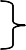 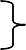 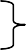 ………………..............………………………………………………………………………………………………………………………...........……………………………………………………………………………………………………………………...........…………………………………………………………………………………………………………….......………………………………………………………………………………………………………………...........……BÖLÜM 2 BAŞLIK-1 (Sayfa başı, 18p,koyu)BAŞLIK-21 (16p, koyu)………………..............………………………………………………………………………………………………………………………...........……………………………………………………………………………………………………………………...........…………………………………………………………………………………………………………….......………………………………………………………………………………………………………………...........……BAŞLIK-22 (16p, koyu, düz yazı)Başlık-3 (16p, koyu, düz yazı)Başlık-4	(14p, beyaz, düz yazı) 2.2.1.1.1.Başlık-5 (12p, beyaz, düz yazı)………………..............………………………………………………………………………………………………………………………...........……………………………………………………………………………………………………………………...........…………………………………………………………………………………………………………….......………………………………………………………………………………………………………………...........……EK 12KAYNAKLAR (REFERENCES)Çetmeli, E., Çakıroğlu, A.: (1976), “Tesis Planlama”, İrfan Yayıncılık, İstanbul, Türkiye, 85-87.Bowersock, T.L., Park, K.: (1997), “Brand Management, In Encyclopedia of Marketing, 1 st Ed.; Swarbrick, J.; Boylan, J.C.Eds.; Marcel Dekker, Inc., New York, USA, 16, 115-151.EK 13EKLER (APPENDICES)EK A BAŞLIK………………..............………………………………………………………………………………………………………………………...........……………………………………………………………………………………………………………………...........…………………………………………………………………………………………………………….......………………………………………………………………………………………………………………...........……